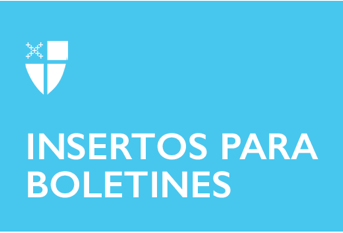 31 de diciembre de 2023 – 1 NavidadCiclo anglicano de oraciónEl siguiente es el calendario semanal producido por la Comunión Anglicana para el 2024. A lo largo de cada año, oramos por cada una de las provincias de la Comunión. Para obtener más información, visite iam.ec/prayercycle. Enero7	La Iglesia Episcopal Escocesa14	Iglesia de la Provincia del Sudeste Asiático21	La Iglesia del Sur de la India (Unida)28	La Iglesia Anglicana de África MeridionalFebrero4	La Iglesia Anglicana de América del Sur11	Provincia de la Iglesia Episcopal de Sudán del Sur18 	Provincia de la Iglesia Episcopal de Sudán25	La Iglesia Anglicana de TanzaniaMarzo3	La Iglesia de la Provincia de Uganda10	La Iglesia Episcopal17	La Iglesia en Gales24	La Iglesia de la Provincia de África OccidentalAbril7	La Provincia Episcopal/Anglicana de Alejandría14	La Iglesia Anglicana en Aotearoa,Nueva Zelanda y Polinesia21	La Iglesia Anglicana de Australia28	La Iglesia de BangladeshMayo5	Igreja Episcopal Anglicana do Brasil12	La Iglesia Anglicana de Burundi19	La Iglesia Anglicana de Canadá 26	La Iglesia de la Provincia de África CentralJunio2	Iglesia Anglicana de la Region Central de America9	Province de L'Eglise Anglicane Du Congo 16	Iglesia Anglicana de Chile23	La Iglesia de Inglaterra30 	Hong Kong Sheng Kung HuiJulio7	La Iglesia de la Provincia del Océano Índico14	La Iglesia de Irlanda21	Nippon Sei Ko Kai 28	La Iglesia Episcopal en Jerusalén y Oriente MedioAgosto4	La Iglesia Anglicana de Kenia11 	La Iglesia Anglicana de Corea18	La Iglesia Anglicana de Melanesia25 	La Iglesia Anglicana de MexicoSeptiembre1	Igreja Anglicana de Mocambique e Angola 8	La Iglesia de la Provincia de Myanmar (Birmania)15	La Iglesia de Nigeria22	La Iglesia del Norte de la India (Unida)29	La Iglesia de Pakistán (Unida)Octubre6	La Iglesia Anglicana de Papúa Nueva Guinea13	La Iglesia Episcopal en Filipinas20	Eglise Anglicane du Rwanda27	La Iglesia Episcopal EscocesaNoviembre3	Iglesia de la Provincia del Sudeste Asiático10	La Iglesia del Sur de la India (Unida)17	La Iglesia Anglicana de África Meridional24	La Iglesia Anglicana de América del SurDiciembre1	Provincia de la Iglesia Episcopal de Sudán del Sur8	Provincia de la Iglesia Episcopal de Sudán15	La Iglesia Anglicana de Tanzania22	La Iglesia de la Provincia de Uganda29	La Iglesia Episcopal